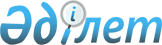 "Ресми статистикалық ақпаратты тарату графигінде көзделмеген және респонденттердің алғашқы статистикалық деректерді ұсыну графигіне сәйкес респонденттер ұсынатын алғашқы статистикалық деректер негізінде әзірленген статистикалық ақпаратты өтеусіз негізде беру қағидаларын бекіту туралы" Қазақстан Республикасы Статистика агенттігі төрағасының 2010 жылғы 20 мамырдағы № 113 бұйрығына өзгеріс енгізу туралыҚазақстан Республикасы Ұлттық экономика министрінің 2017 жылғы 30 маусымдағы № 264 бұйрығы. Қазақстан Республикасының Әділет министрлігінде 2017 жылғы 31 шілдеде № 15408 болып тіркелді
      БҰЙЫРАМЫН:
      1. "Ресми статистикалық ақпаратты тарату графигінде көзделмеген және респонденттердің алғашқы статистикалық деректерді ұсыну графигіне сәйкес респонденттер ұсынатын алғашқы статистикалық деректер негізінде әзірленген статистикалық ақпаратты өтеусіз негізде беру қағидаларын бекіту туралы" Қазақстан Республикасы Статистика агенттігі төрағасының 2010 жылғы 20 мамырдағы № 113 бұйрығына (Нормативтік құқықтық актілерді мемлекеттік тіркеу тізілімінде № 6283 болып тіркелген, "Егемен Қазақстан" газетінде 2010 жылғы 13 қарашада № 310–311 (26371–26372) жарияланған) мынадай өзгеріс енгізілсін:
      кіріспе мынадай редакцияда жазылсын:
      "Мемлекеттік статистика туралы" 2010 жылғы 19 наурыздағы Қазақстан Республикасының Заңы 12-бабының 2) тармақшасына және 26-бабының 3-тармағына сәйкес БҰЙЫРАМЫН:".
      2. Қазақстан Республикасы Ұлттық экономика министрлігінің Статистика комитеті заңнамада белгіленген тәртіппен:
      1) осы бұйрықтың Қазақстан Республикасы Әділет министрлігінде мемлекеттік тіркелуін; 
      2) осы бұйрық Қазақстан Республикасы Әділет министрлігінде мемлекеттік тіркелген күннен бастап күнтізбелік он күн ішінде оның қазақ және орыс тілдеріндегі қағаз және электрондық түрдегі көшірмесінің ресми жариялауға мерзімді баспа басылымдарына, сондай-ақ, ресми жариялау және Қазақстан Республикасының нормативтік құқықтық актілерінің эталондық бақылау банкіне қосу үшін "Республикалық құқықтық ақпарат орталығы" шаруашылық жүргізу құқығындағы республикалық мемлекеттік кәсіпорнына жіберілуін;
      3) осы бұйрықтың Қазақстан Республикасы Ұлттық экономика министрлігінің интернет-ресурсында орналастырылуын;
      4) осы бұйрық Қазақстан Республикасы Әділет министрлігінде мемлекеттік тіркелгеннен кейін он жұмыс күні ішінде осы тармақтың 1), 2) және 3) тармақшаларында көзделген іс-шаралардың орындалуы туралы мәліметтерді Қазақстан Республикасы Ұлттық экономика министрлігінің Заң департаментіне ұсынуды қамтамасыз етсін.
      3. Осы бұйрықтың орындалуын бақылау жетекшілік ететін Қазақстан Республикасының Ұлттық экономика бірінші вице–министріне жүктелсін.
      4. Осы бұйрық алғашқы ресми жарияланған күнінен кейін күнтізбелік он күн өткен соң кейін қолданысқа енгізіледі.
					© 2012. Қазақстан Республикасы Әділет министрлігінің «Қазақстан Республикасының Заңнама және құқықтық ақпарат институты» ШЖҚ РМК
				
      Қазақстан Республикасының
Ұлттық экономика министрі

Т. Сүлейменов
